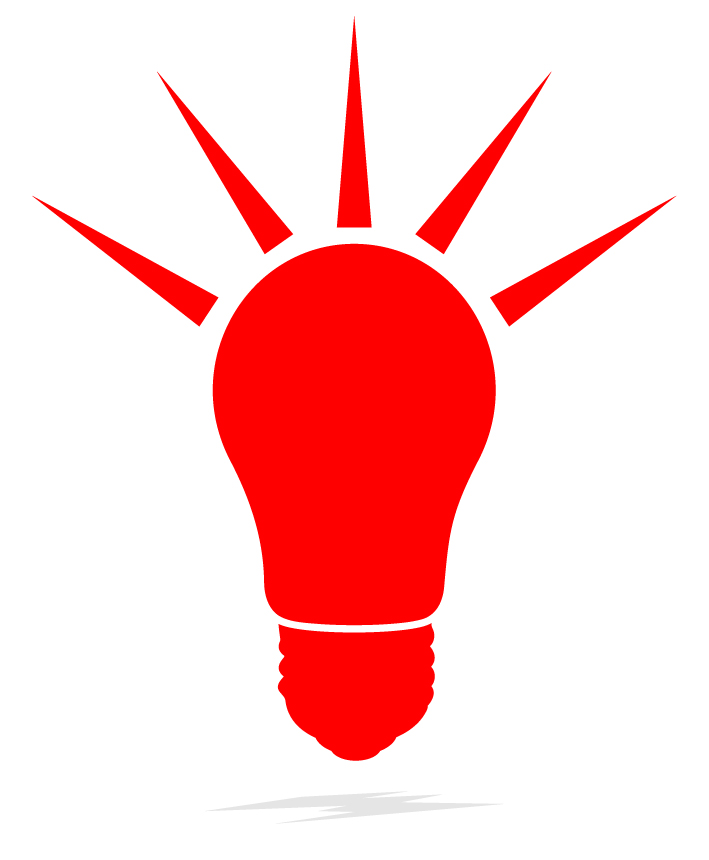 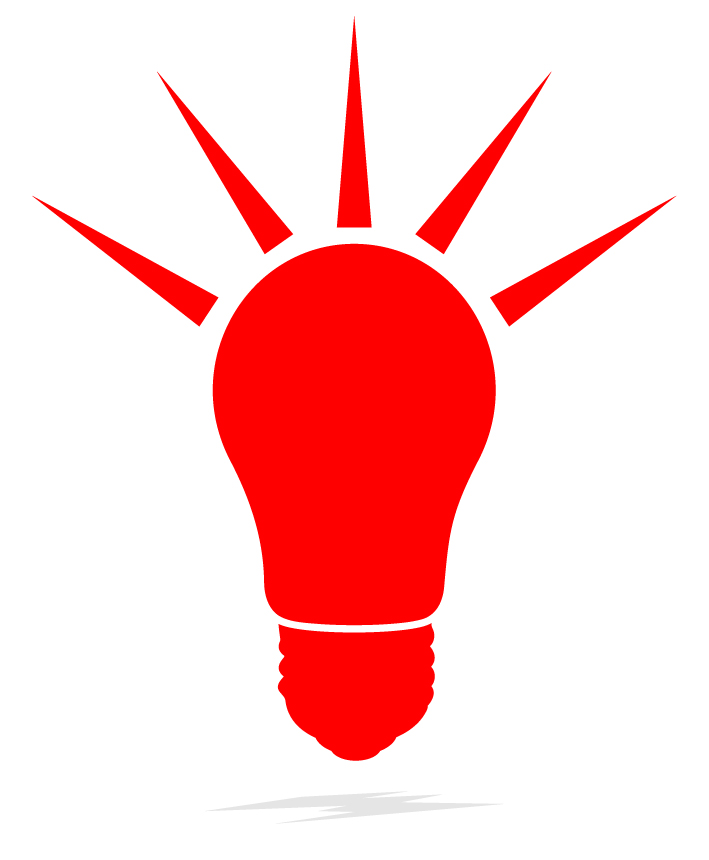 Diese Checkliste können Sie für die Dokumentation Ihrer Eigenkontrolle verwenden. Die Eigenkontrolle ist mindestens einmal im Jahr durchzuführen.In der Eigenkontrollcheckliste sind alle QS-Anforderungen systematisch erfasst. Im Aufbau entspricht sie dem Leitfaden Erzeugung Obst, Gemüse, Kartoffeln, so dass Sie die Anforderungen dort ausführlich nachlesen können.Den Leitfaden können Sie von Ihrem Bündler beziehen oder kostenlos aus dem Internet unter http://www.q-s.de herunterladen.Raum für weitere BemerkungenGender Disclaimer Aus Gründen der besseren Lesbarkeit und leichteren Verständlichkeit verwendet QS in einschlägigen Texten das in der deutschen Sprache übliche generische Maskulinum. Hiermit sprechen wir ausdrücklich alle Geschlechteridentitäten ohne wertenden Unterschied an. BetriebsdatenName des BetriebsStraße und HausnummerPostleitzahl und OrtQS-Standortnummer (OGK-Nr.) und ProduktionsartenAnsprechpartner, gesetzlicher VertreterDatum der EigenkontrolleUnterschriftKriterium/AnforderungXXXXErfülltBemerkungFalls nicht erfüllt/nicht relevantGrundlegendesGeltungsbereichDer Betrieb ist entsprechend der gewünschten Zertifizierung für eine oder mehrere Produktionsarten bei QS angemeldet Beim Anbau der gleichen Kultur im Freiland und im Gewächshaus wurde die Anmeldung und Zertifizierung für beide Anbausysteme durchgeführtAlle Kulturen, die zu einer angemeldeten Produktionsart gehören, werden zertifiziertHinweis: Informationen zur Kontrolle auf dem Betrieb, siehe LeitfadenVerantwortlichkeitenDer Erzeuger ist verantwortlich fürdie Einhaltung der Anforderungendie vollständige und korrekte Dokumentationdie Eigenkontrolledie sach- und fristgerechte Umsetzung von Korrekturmaßnahmensowie die korrekte Zeichennutzung und Kennzeichnung der ProdukteDer Erzeuger erfüllt die mitgeltenden QS-Anforderungen (z.B. Allgemeines Regelwerk, Leitfaden Zertifizierung, Leitfaden Rückstandsmonitoring)Die Anforderungen im QS-System werden jederzeit eingehalten und die Einhaltung der QS-Anforderungen kann jederzeit nachgewiesen werdenEr wird sichergestellt, dass neben den QS Anforderungen die geltenden gesetzlichen Bestimmungen erfüllt werdenDies gilt sowohl in dem Land, in dem die Produkte hergestellt werden, als auch (sofern bekannt) im BestimmungslandEine für den Betrieb angemessene Lebensmittelsicherheitskultur wird umgesetzt. Die hierfür erforderlichen Grundlagen sind bereits Bestandteil der QS-Teilnahme und -Zertifizierung.DokumentationDokumente und Aufzeichnungen aus der Eigenkontrolle werden mindestens drei Jahre aufbewahrtDigitale Daten werden durch Sicherheitskopien gesichert Hinweis: Vorhandene Kontroll- und Dokumentationssysteme, können genutzt werden. Die internen Kontrollen können sowohl durch elektronische Datenerfassung als auch durch manuelle Aufzeichnungen dokumentiert werdenRisikoanalysen, betriebliche Regelungen/VerfahrenRisikoanalysen, betriebliche Regelungen/VerfahrenRisikoanalysen, betriebliche Regelungen/VerfahrenRisikoanalysen und betriebliche Regelungen/Verfahren werden dokumentiertbei relevanten Veränderungen werden die Risikoanalysen/Regelungen/Verfahren überarbeitetmindestens aber jährlich überprüftBei festgestellten Risiken werden Maßnahmen zur Risikominimierung durchgeführtAllgemeine AnforderungenAllgemeine AnforderungenAllgemeine AnforderungenBetriebsdatenBetriebsdaten (Adressen, Ansprechpartner, Kontaktdaten und Registriernummern (z. B. QS-ID, OGK-Nr.)) liegen vorÄnderungen der Betriebsdaten werden dem Bündler mitgeteiltEine Betriebsübersicht mit Betriebsskizze und Lagepläne, Flächen- Anbauverzeichnis, Lagern und Lagerkapazitäten, Anlagen und Bewässerungssystemen inklusive Wasserentnahmestellen liegt vorEine Übersicht (Liste) über die regelmäßig Beschäftigten und Sub-/Lohnunternehmer liegt vorEine aktuelle Teilnahme- und Vollmachtserklärung liegt vorDurchführung und Dokumentation der EigenkontrolleDie Eigenkontrolle wird mindestens einmal je Kalenderjahr durchgeführtFür Abweichungen sind Korrekturmaßnahmen und Umsetzungsfristen festgelegt[K.O.] Umsetzung eingeleiteter Maßnahmen aus der Eigenkontrolle[K.O.] Umsetzung eingeleiteter Maßnahmen aus der Eigenkontrolle[K.O.] Umsetzung eingeleiteter Maßnahmen aus der EigenkontrolleAbweichungen werden so schnell wie möglich behobenEreignis- und KrisenmanagementEreignisfallblatt liegt vorVerantwortlicher für Ereignis- und Krisenmanagement ist benanntKritische Ereignisse (Gefahr für Mensch, Umwelt, Vermögenswerte oder das QS-System) wurden gemeldetTeilnahme „Ausgegliederte Vermarktung“Teilnahme „Ausgegliederte Vermarktung“Teilnahme „Ausgegliederte Vermarktung“Bei Teilnahme an der Produktionsart „Ausgegliederten Vermarktung“ liegt das vom Bündler gegengezeichnete Anmeldeformular vorBei beiden Unternehmensteilen handelt es sich um eine organisatorische Einheit (gleiche Eigentümerstruktur, gleiche Betriebsstätte), bei der die jeweiligen Unternehmensteile jedoch rechtlich eigenständig firmierenEs werden keine zugekauften Produkte, die in den QS-Geltungsbereich der Stufe Erzeugung fallen, über die Ausgegliederte Vermarktung verkauftQualifikationNachweise von zwei Fortbildungsmaßnahmen pro Jahr liegen vorMind. eine Fachzeitschrift, Newsletter etc. wird bezogenZusätzlich stehen für den Bereich Pflanzenschutz Informationen zur VerfügungBei Beanstandungen im Rückstandsmonitoring werden die Beratungspflichten erfüllt[K.O.] SubunternehmerDer Sub-/Lohnunternehmer wird zur Einhaltung der für ihn relevanten QS-GAP Anforderungen verpflichtet (Bescheinigung liegt vor)In der Eigenkontrolle ist geprüft, ob die für den Subunternehmer relevanten QS-Anforderungen erfüllt sind. Dazu wird eine der folgenden Umsetzungsmöglichkeiten genutzt:Die Eigenkontrolle wird vom Erzeuger durchgeführt Die Eigenkontrolle wird vom Sub-/Lohnunternehmer durchgeführt Die Eigenkontrolle ist über eine QS-GAP Zertifizierung des Sub-/Lohnunternehmers erfülltDie Eigenkontrolle ist über eine der QS-GAP Zertifizierung vergleichbare unabhängige Kontrolle des Sub-/Lohnunternehmers erfüllt. Die Bestätigung hierüber beinhaltet: 1) Datum der Prüfung, 2) Name der Zertifizierungsstelle, 3) Name des Prüfers, 4) Angaben zum Subunternehmer, 5) Liste der geprüften AnforderungenWartung von Anlagen, Bewässerungssystemen und der GerätetechnikWartung von Anlagen, Bewässerungssystemen und der GerätetechnikWartung von Anlagen, Bewässerungssystemen und der GerätetechnikMaschinen, Anlagen, Geräte und Bewässerungssysteme, die Einfluss auf die Lebensmittelsicherheit bzw. auf die Umwelt haben:sind in gutem Zustand sind jährlich gewartet die Wartung ist dokumentiert (Datum, Art der Wartung, bei Fachfirma z. B. Rechnung)Pflanzenschutzgeräte haben gültige PrüfplakettenDüngerstreuer und andere Ausbringungsmaschinen sind jährlich kalibriert[K.O.] Getrennte LagerungFolgendes ist getrennt voneinander gelagert: Düngemittel und –gerätePflanzenschutz-/Nacherntebehandlungsmittel und –geräte, verpackte Spurennährstoff- und flüssige BlattdüngerSaat- und PflanzgutFuttermittelLebensmittelArzneimittelleicht entzündliche StoffeReinigungsmittel, Schmieröle sind in ausgewiesenen Bereichen gelagert.Eine Kontamination von Produkten wird vermieden Hinweis: Verpackte Spurennährstoffdünger/Blattdünger dürfen mit Pflanzenschutzmitteln gelagert werdenAnforderungen PflanzenproduktionAnforderungen PflanzenproduktionAnforderungen PflanzenproduktionRisikoanalyse und Risikomanagement für Flächen/SubstrateRisikoanalyse und Risikomanagement für Flächen/SubstrateRisikoanalyse und Risikomanagement für Flächen/SubstrateEine Risikoanalyse (Lebensmittelsicherheit, Umwelt und Gesundheit der beteiligten Personen) für Flächen und organische Substrate liegt vorDie Risikoanalyse umfasstVorhergehende Nutzung von neuen landw. genutzten Flächen Ggf. vorheriger Anbau gentechnisch veränderter OrganismenAusbringung von Klärschlamm (letzte 2 Jahre)Bodenzustand (Bodenanalyse)ErosionEinfluss auf und von angrenzenden FlächenUmwelteinflüsse aus der Umgebung Rückstände oder Altlasten Pflanzenschutzmitteleinsatz (z. B. Abdrift, Verschleppungen, Gerätetechnik, unsachgemäße Anwendung)Hinweis: Risikoanalyse bei Veränderungen anpassen, mindestens aber jährlich überprüfen!Erosionsminderung, Bodenschutz und Minimierung bodenbürtiger KrankheitenErosionsminderung, Bodenschutz und Minimierung bodenbürtiger KrankheitenErosionsminderung, Bodenschutz und Minimierung bodenbürtiger KrankheitenMaßnahmen zur Erosionsminderung und Bodenschutz werden je nach Standortbedingungen durchgeführt und dokumentiertHinweis: Beispiele sind im Leitfaden aufgeführtEine geeignete Fruchtfolge bei einjährigen Kulturen ist –wenn möglich – eingehaltenWenn eine Feldabfuhr von Nebenprodukten erfolgt, ist dokumentiertAufzeichnungen Aussaat und PflanzungFolgende schlagbezogene Aufzeichnungen liegen vor:Aussaat-/PflanzterminKultur, ggf. SorteFläche, ggf. Satz-NummerAussaat-/PflanzgutmengenPflanzengesundheit, Pflanzguteignung und Zukauf von ChampignonsubstratPflanzengesundheit, Pflanzguteignung und Zukauf von ChampignonsubstratPflanzengesundheit, Pflanzguteignung und Zukauf von ChampignonsubstratBei zugekauften Pflanzgutist das Pflanzgut für den angedachten Zweck geeignet (Qualitätszertifikate o. ä.)sind die bei der Jungpflanzenproduktion eingesetzten Pflanzenschutzmittel dokumentiert (ausgenommen Dauerkulturen)werden keine Sortenrechte Dritter verletztliegt bei passpflichtigem Pflanzgut der EG-Pflanzenpass vor Champignons: Pilzsubstrat mit gewachsenen oder mit im Stadium der Fruchtkörperbildung befindlichen Pilzen ist von QS-zertifizierten Betrieben zu beziehen, um die Pilze als QS-Ware vermark-ten zu können. Die Substratherstellung und Inokulation erfordern keine Teilnahme am QS-System.Kontrollsystem für Pflanzgut aus EigenvermehrungKontrollsystem für Pflanzgut aus EigenvermehrungKontrollsystem für Pflanzgut aus EigenvermehrungPflanzgut aus Eigenvermehrung wird regelmäßig auf Schädlinge und Krankheiten kontrolliertBei vegetativer Vermehrung ist der Standort der Mutterpflanze nachvollziehbar[K.O.] Kartoffeln: Einsatz geprüften Pflanzengutes[K.O.] Kartoffeln: Einsatz geprüften Pflanzengutes[K.O.] Kartoffeln: Einsatz geprüften PflanzengutesEine Dokumentation zum Einsatz von Z-Saatgut liegt vorBei Nachbau liegt ein Nachweis über Untersuchung von Quarantäneschadorganismen vor (Bakterielle Ringfäule, Schleimkrankheit)Der Probenumfang entspricht den Vorgaben im LeitfadenSprossen und Keimlinge: Samen- und SaatguteignungSprossen und Keimlinge: Samen- und SaatguteignungSprossen und Keimlinge: Samen- und SaatguteignungUntersuchungen zur mikrobiologischen Unbedenklichkeit des Saatgutes wurde gemäß VO (EU) Nr. 209/2013 durchgeführtProbenumfang und Untersuchungsparameter entsprechen den Vorgaben im LeitfadenVon jeder Charge wird eine Rückstellprobe von 200 g aufbewahrt, bis das Mindesthaltbarkeitsdatum/ Verbrauchsdatum der produzierten Sprossen und Keimlinge abgelaufen istDüngungAußerhalb Deutschlands wurden die Düngeanforderungen auf Basis folgender gesetzlichen Vorgaben eingehalten:Richtlinie 91/676/EWG des Rates vom 12. Dezember 1991 zum Schutz der Gewässer vor Verunreinigung durch Nitrat aus landwirtschaftlichen Quellen (ABl. L 375 vom 31.12.1991)Richtlinie 2001/81/EG des Europäischen Parlaments und des Rates vom 23. Oktober 2001 über nationale Emissionshöchstmengen für bestimmte Luftschadstoffe (ABl. L 309 vom 27.11.2001) Bei Anforderungen aus diesem Kapitel, die sich auf die Düngeverordnung beziehen, ist die Einhaltung der jeweiligen Landesdüngeverordnungen zur Erfüllung der QS-Anforderungen ausreichend.Aufzeichnungen der DüngemaßnahmenAufzeichnungen liegen spätestens 2 Tage, nachdem die Maßnahme durchgeführt wurde, vor. Dokumentation hinsichtlich:AusbringungsdatumFeld/Schlag/Gewächshaus Handelsname, Düngertyp (z. B. N,P,K)Menge in Gewicht oder Volumen/haAusbringungsmethodeName des AnwendersErmittlung der im Boden verfügbaren NährstoffmengenErmittlung der im Boden verfügbaren NährstoffmengenErmittlung der im Boden verfügbaren NährstoffmengenEs werden regelmäßig Bodenuntersuchungen durchgeführtStickstoff: Vor der Aufbringung wesentlicher Stickstoffmengen wurde verfügbarer Stickstoff für den Zeitpunkt der Düngung, mind. aber jährlich ermittelt:Untersuchung repräsentativer Proben oderÜbernahme der Ergebnisse vergleichbarer Standorte oder Anwendung von Berechnungs- und SchätzverfahrenGemüsekulturen, die nach einer Gemüsevorkultur im selben Jahr angebaut werden, ist die im Boden verfügbare N-Mengen durch repräsentative Proben ermittelt wordenPhosphat: Vor der Aufbringung wesentlicher Phosphatmengen wurde das verfügbare Phosphat ermitteltauf Grundlage repräsentativer Bodenprobenschlagbezogene Bodenproben mind. alle 6 Jahre (> 1 ha)Hinweis: Ausnahmen gemäß DüngeverordnungDüngebedarfsermittlungVor dem Ausbringen von Stickstoff (> 50 kg N je ha/Jahr) oder Phosphat (> 30 kg P2O5 je ha/Jahr) wurde der Düngebedarf gemäß Düngeverordnung ermitteltDer gesamtbetriebliche Düngebedarf des abgelaufenden Düngejahres wurde bis zum 31. März des Folgejahres ermitteltHinweis: Ausnahmen gemäß DüngeverordnungBedarfsgerechte DüngungDie Düngung erfolgt bedarfsgerecht entsprechend der Düngebedarfsermittlung und der unten aufgeführten Vorgaben. Der ermittelte Düngebedarf wurde im Rahmen der geplanten Düngemaßnahme nicht überschritten. Ein höherer Düngebedarf aufgrund nachträglich eingetretener Umstände ist durch eine Düngebedarfsermittlung inkl. Bodenprobe (z. B. Schnelltest (Nitratcheck) mit Eigenprotokoll) belegt worden.Stickstoffdie Gesamtmenge des aufgebrachten Gesamtstickstoffs aus organischen und organisch-mineralischen Düngemitteln. liegt bei max. 170 kg/ha/Jahr (landwirtschaftlich genutzte Fläche) im Durchschnitt des Betriebs die Gesamtmenge des aus Kompost aufgebrachten Gesamtstickstoff liegt in einem Zeitraum von drei Jahren unter 510 kg/ha/JahrBeerenobstanbaufür Stickstoffdüngung bei Strauchbeeren über 80 kg N/ha und Jahr liegt eine Stickstoffanalyse vordie Düngung ist dann begründetBaumobstanbau für Stickstoffdüngung bei Kernobst über 60 kg N/ha und Jahr bzw. bei Steinobst über 80 kg N/ha und Jahr liegt eine Stickstoffanalyse die Düngung ist dann begründetFreilandgemüse- und ErdbeeranbauStickstoffbedarfswerte entsprechend Anlage 4, Tabelle 4 der Düngeverordnung liegen vor die Bestimmung des Nmin-Vorrats erfolgte zeitnah vor der Aussaat/Pflanzung oder vor einer N-DüngungObst- und Gemüseanbau (Unterglas) die Stickstoffdüngestrategie kann anhand von Aufzeichnungen dargelegt werdenGegenüberstellung von Düngebedarf und NährstoffeinsatzGegenüberstellung von Düngebedarf und NährstoffeinsatzGegenüberstellung von Düngebedarf und NährstoffeinsatzDie Gegenüberstellung der betrieblichen Gesamtsumme des Düngebedarfs (s. 3.5.3) und des gesamtbetrieblichen Nährstoffeinsatzes (N und P) liegt jeweils bis zum 31.3. des Folgejahres vor. Als Vorlage kann Anlage 5 der Düngeverordnung verwendet werden.Hinweis: Ausnahmen gemäß DüngeverordnungAusbringung von DüngemittelnBeim Ausbringen von stickstoff- oder phosphathaltigen Düngemitteln, Bodenhilfsstoffen, Kultursubstaren und Pflanzenhilfsmitteln wird folgendes beachtet:Nährstoffmengen stehen zeitgerecht zur VerfügungKeine Aufbringung auf überschwemmten, wassergesättigten, gefrorenen mit Schnee bedeckten BödenKein direkter Eintrag und kein Abschwemmen in GewässerSperrfristen bei der Stickstoff- und Phosphordüngung gemäß DüngeverordnungHinweis: Ausnahmen siehe LeitfadenRisikoanalyse für organische DüngerVor der Ausbringung von organischem Dünger wurde eine Risikoanalyse durchgeführt, bei der z. B. folgende Punkte berücksichtigt wurden:die Übertragung von Pflanzenkrankheiten und den Eintrag von Unkrautsamen,die Art und Herkunft des organischen Düngers,die Methode der Kompostierung,die Gefahr des Eintrags von Schwermetallen,den Zeitpunkt der Anwendung,die Gefahr des direkten Kontaktes mit essbaren Teilen,die Gefahr einer mikrobiologischen Kontamination.Die Ausbringung der organischen Dünger erfolgte unter Berücksichtigung der Risikoanalyse[K.O.] Einsatz von Wirtschaftsdünger tierischen Ursprungs[K.O.] Einsatz von Wirtschaftsdünger tierischen Ursprungs[K.O.] Einsatz von Wirtschaftsdünger tierischen UrsprungsBei der Ausbringung unbehandelter tierischer Wirtschaftsdünger wurde folgendes beachtet: Baumkulturen, Strauchbeerenobst: Ausbringung ausschließlich nach der Ernte und Einarbeitung vor dem Knospenaufbruch (Auf die Einarbeitung kann verzichtet werden, wenn eine Kontamination der Früchte ausgeschlossen werden kann)Blattgemüse: keine Ausbringung ab der PflanzungAlle anderen Kulturen: Ausbringung und Einarbeitung mind. 60 Tage vor der ErnteHinweis: Ausgenommen von der Regelung ist der Einsatz auf Flächen für Produkte, die vor Verzehr immer gekocht werden.Flüssiger Wirtschaftsdünger tierischer Herkunft wurde im Gemüsebau nicht zur Kopfdüngung eingesetzt und sofern verwendet, betrug der Zeitraum zwischen der Anwendung und der Ernte mindestens zwölf Wochen.[K.O.] Aufbringung von KlärschlammAuf stehende Kulturen wird kein Klärschlamm ausgebrachtBei Feldgemüseflächen wird kein Klärschlamm im Jahr des Anbaus und im vorherigen Jahr ausgebracht Auf Kartoffelflächen wird 12 Monate vor dem Anbau kein Klärschlamm ausgebrachtVerwendung von GärsubstratenNach der Aussaat/Pflanzung werden keine Gärsubstrate ausgebracht (Ausnahme Dauerkulturen)Bei Feldgemüse und Erdbeeren: im Jahr der Ausbringung von Gärsubstraten und im darauffolgendem Jahr erfolgt kein AnbauBei Kartoffeln: 12 Monate vor Anbau werden keine Gärsubstrate ausgebrachtAusnahmen möglich, wenn:die Gärsubstrate aus Anlagen stammen, deren Einsatzstoffe nachweislich (zusammenfassende Jahresbilanz) nur aus Gülle und pflanzlichem Material nach Anlage 11.1 bestehen Gemüse- und Erdbeerenanbau: die Grenzwerte zu Salmonellen und Schwermetallen nachweislich eingehalten werdenIn Dauerkulturendie Gärsubstrate stammen aus Anlagen, deren Einsatzstoffe nachweislich (zusammenfassende Jahresbilanz) nur aus Gülle und pflanzlichem Material nach Anlage 11.1 bestehenAusbringung erfolgt mindestens 3 Monate vor der Ernte und keine essbaren Pflanzenteile sind vorhandenGrenzwerte zu Salmonellen und Schwermetallen sind eingehaltenLagerung von anorganischen DüngemittelnLagerung von anorganischen DüngemittelnLagerung von anorganischen DüngemittelnDie Beschaffenheit des Mineraldüngerlagers gewährleistet:trockene Räumlichkeitenundurchlässige Böden sauber und leicht zu reinigen durchlüftet und vor starker Kondenswasserbildung geschütztDas Risiko einer Gewässerbelastung ist durch die Standortwahl der Lagerstätte minimiertBei flüssigen Mineraldüngern sind ein Auffangraum ohne Abfluss bzw. eine ausreichend dimensonierte Auffangwanne (siehe Leitfaden) vorhandenHinweis: Gesackter und auf einer Palette zusätzlich abgedeckter Dünger kann kurzfristig im Freien aufbewahrt werdenBei Lagerung von Ammoniumnitrat und ammoniumnitrathaltigen Düngemitteln werden folgenden Vorgaben eingehalten:für Unbefugte ist der Zutritt verboten (Schilder),Rauchverbot, kein Feuer oder offenes Licht (Schilder)von Anlagen, Einrichtungen und Betriebsmittel kann keine Wärmeübertragung stattfindenLagerung von organischen DüngemittelnKontamination von Oberflächengewässern wird verhindertBei Stallmist- und Kompostlagerung (über drei Monate) werden die Mieten abgedeckt oder das Sickerwasser aufgefangenLagerkapazität für Gülle, Jauche und Festmist sind dokumentiert[K.O.] Aufzeichnungen der Pflanzenschutz- und Nacherntebehandlungsmaßnahmen[K.O.] Aufzeichnungen der Pflanzenschutz- und Nacherntebehandlungsmaßnahmen[K.O.] Aufzeichnungen der Pflanzenschutz- und NacherntebehandlungsmaßnahmenZeitnahe Dokumentation:AnwendungsdatumFeld,Schlag,Gewächshaus /Ort der Nacherntebehandlung /Ort der Beizungbehandelte Kultur/bei Nacherntebehandlung Chargen- oder LosnummerHandelsname des Pflanzenschutzmittels oder NützlingsWirkstoff bzw. wissenschaftlicher Name des Nützlings (z. B. über eine Mittelliste nachvollziehbar)Aufwandmenge in Gewicht und VolumenAnwendungsgebiet Name des AnwendersWartezeit gemäß HerstellerangabenBei Nacherntebehandlung: Behandlungsart [K.O.] Einhaltung der WartezeitDie vorgegebene Wartezeit wird eingehaltenFlächen mit einzuhaltender Wartezeit werden für Mitarbeiter kenntlich gemacht (insbesondere während der Ernte)[K.O.] Einsatz von Pflanzenschutz-, Nacherntebehandlungs- und Beizmitteln[K.O.] Einsatz von Pflanzenschutz-, Nacherntebehandlungs- und Beizmitteln[K.O.] Einsatz von Pflanzenschutz-, Nacherntebehandlungs- und BeizmittelnEinsatz nur von zugelassenen PflanzenschutzmittelnAmtliche Rückstandshöchstgehalte werden eingehaltenDie Rückstandshöchstgehalte der eingesetzten Pflanzenschutzmittelwirkstoffe der Länder, in denen die Produkte voraussichtlich vermarktet werden (falls bekannt), sind verfügbar (Liste, Internet).Kontamination mit für die Kultur nicht zugelassenen Pflanzenschutzmitteln wird verhindert Vorgaben von Hersteller und Zulassungsbehörden werden eingehalten z. B. maximale Aufwandmenge je Anwendung bzw. je JahrHinweis: Eine Anwendung im Splitting-Verfahren ist möglich, wenn sie der guten fachlichen Praxis entspricht und die maximale Aufwandmenge je Jahr nicht überschritten wird[K.O.] SachkundenachweisPflanzenschutz: Liegt für den Anwender und für die verantwortliche Person vor und entspricht den Vorgaben der Pflanzenschutz-Sachkundeverordnung (in Deutschland: Ausweis und Teilnahme an Sachkundeschulung)Nacherntebehandlungen: die für die Anwendung technisch verantwortlichen Personen ist entsprechend der Anwendungsbestimmungen sachkundig[K.O.] Maßnahmen des integrierten Pflanzenschutzes[K.O.] Maßnahmen des integrierten Pflanzenschutzes[K.O.] Maßnahmen des integrierten PflanzenschutzesDie Prinzipien der guten fachlichen Praxis und des integrierten Pflanzenschutzes werden eingehalten Standort-, kultur- und situationsbezogener PflanzenschutzPflanzenschutzmittel werden auf das notwendige Maß beschränkt (ggf. unter Beachtung des Schadschwellenprinzips)Bevorzugung nützlingsschonender und selektiv wirkender Mittel Die Umsetzung von mind. fünf Maßnahmen des integrierten Pflanzenschutzes wird nachgewiesenHinweis: Beispiele für Maßnahmen des integrierten Pflanzenschutzes sind im Leitfaden aufgeführtVermeidung von AbdriftAbstände zu benachbarten Kulturen werden berücksichtigtOptimierte Pflanzenschutztechniken werden eingesetzt Witterungsbedingungen werden beachtetEntsorgung von SpritzflüssigkeitsrestenSpritzflüssigkeitsreste werden ordnungsgemäß entsorgt Restmengen werden zehnfach verdünnt auf der zuletzt behandelten Fläche mit erhöhter Geschwindigkeit und verringertem Druck ausgebracht Das bei der Gerätereinigung anfallende Wasser wird auf der behandelten Fläche ausgebracht und gelangt nicht in die KanalisationListe Pflanzenschutz-/NacherntebehandlungsmittelListe Pflanzenschutz-/NacherntebehandlungsmittelListe Pflanzenschutz-/NacherntebehandlungsmittelEine Liste aller in zertifizierten Kulturen eingesetzten Pflanzenschutz- und Nacherntebehandlungsmittel liegt vor[K.O.] Lagerung von PflanzenschutzmittelnEin Eintrag in das Grundwasser wird vermiedenDie gültigen Gesetze und Verordnungen (z.B. Schutzgebietsanforderungen) sowie Verpackungshinweise werden eingehaltenPflanzenschutzmittel werden in der Originalverpackung gelagertBei Beschädigung der Verpackung werden alle Angaben der Originalverpackung auf die neue Verpackung übertragenBestandsliste / GefahrstoffverzeichnisEin Gefahrstoffverzeichnis wird geführt (Mustervorlage)Der Pflanzenschutzmittelbestand ist dokumentiertEine Bestandsliste liegt vor (montl. Aktualisierung bei Änderungen), oderDokumentation über Saldierung der Eingangslieferscheine und Verbrauchsmengen möglich (nicht bei gemeinschaftlich genutzten Lagern)PflanzenschutzmittellagerDas Pflanzenschutzmittellager-/schrank ist gekennzeichnet undausreichend beleuchtet robust, stabil, aus feuersicheren Materialien gebaut trocken, kühl, frostfrei keine extremen Temperaturschwankungen möglichbegehbarem Lagerplatz ist ausreichend belüftet[K.O.] Zugang zum Pflanzenschutzmittellager[K.O.] Zugang zum Pflanzenschutzmittellager[K.O.] Zugang zum PflanzenschutzmittellagerZugang nur durch befugte Personen (Schild vorhanden)Zugriff durch Unbefugte wird verhindert (ist abgeschlossen)Eine stabile Tür, ggf. stabile Fenster sind vorhandenVorkehrungen für Verschütten/AuslaufenVorkehrungen für Verschütten/AuslaufenVorkehrungen für Verschütten/AuslaufenAbsorbierendes Material (Sand, Chemikalienbinder o.ä.), Besen, Kehrschaufel sowie Plastiktüten sind vorhandenLagerausstattung mit Regalen aus nicht absorbierenden Material bzw. mit Regalen mit undurchlässiger Abdeckung Regale sind stabil, standfest, aus schwer entflammbarem Material mit integrierter Auffangwanne Pflanzenschutzmittelschrank ist mit integrierter oder eingeschobener Auffangwanne ausgestattetGröße der Auffangwanne: mind. 10 % der gesamten Lagermenge, mind. aber 110 % vom Volumen des größten GebindesIn Wasserschutzgebieten fängt die Auffangwange die gesamte Lagermenge auf Der Boden ist mit einem zugelassenen Belag/Anstrich beschichtet und der Lagerraum mit einer Schwelle versehen, wenn keine Auffangwanne vorhanden istFlüssige Pflanzenschutzmittel werden bei Regallagerung ohne Auffangwanne nicht über Pflanzenschutzmitteln in Granulat- oder Pulverform gelagert Beim Transport werden Beschädigungen von Behältern und Kontaminationen ausgeschlossenDie Behälter sind während des Transportes verschlossen[K.O.] Anmischen von Spritzmittelflüssigkeiten[K.O.] Anmischen von Spritzmittelflüssigkeiten[K.O.] Anmischen von SpritzmittelflüssigkeitenHerstelleranweisungen für das Mischen werden eingehaltenMesseinrichtungen und Hilfsmittel sind geeignet Zustand von Messbehältern und die Kalibrierung von Waagen wird jährlich überprüft[K.O.] Entsorgung von leeren Pflanzenschutzmittelbehältern[K.O.] Entsorgung von leeren Pflanzenschutzmittelbehältern[K.O.] Entsorgung von leeren PflanzenschutzmittelbehälternDer Umgang entspricht den Gesetzen und VerordnungenDie Rückgabe der Behälter inkl. Deckel erfolgt über ein qualifiziertes EntsorgungssystemEs muss ein Entsorgungsbeleg vorhanden sein.Das Risiko einer Belastung der Umwelt ist durch das gewählte Entsorgungssystem minimiertLeere Behälter werden nicht wieder verwendetSie werden an einem sicheren, verschließbaren Lagerplatz (ist gekennzeichnet) gelagert, getrennt von Produkten und Verpackungsmaterialien[K.O.] Reinigung von Pflanzenschutzmittelbehältern[K.O.] Reinigung von Pflanzenschutzmittelbehältern[K.O.] Reinigung von PflanzenschutzmittelbehälternBehälter werden über das auf der Feldspritze integrierte Druckspülsystem oder von Hand sorgfältig gereinigtBei der Reinigung von Hand sind Anweisungen vorhanden:die Verpackung wird dreimal von Hand gespültdas Spülwasser wird zur Spritzflüssigkeit gegeben die Behälter werden offen und trocken aufbewahrtEntsorgung von PflanzenschutzmittelnPflanzenschutzmittel, die der Beseitigungspflicht gemäß Pflanzenschutzgesetz (§ 15) oder anderen nationalen Gesetzen unterliegen, werden zeitnah fachgerecht über autorisierte Entsorgungssysteme entsorgt Solange keine fachgerechte Entsorgungsmöglichkeit vorhanden ist, werden sie sicher aufbewahrt (Pflanzenschutzmittellager) und gekennzeichnet[K.O.] Risikoanalyse mikrobiologische Wasserqualität[K.O.] Risikoanalyse mikrobiologische Wasserqualität[K.O.] Risikoanalyse mikrobiologische WasserqualitätEine Risikoanalyse (die sämtliche Wasseranwendungen abdeckt, z. B. Bewässerung, Pflanzenschutzanwendungen) zu möglichen mikrobiologischen Gefahren wird durchgeführt; berücksichtigt werden: die Anwendungsmethodedie Kultur die Herkunft des Wassersder Zeitpunkt der Anwendung die Ursachen und Anfälligkeiten für VerunreinigungenEntnahmestellen, die beeinträchtigt sein könnenIn der Risikoanalyse wird ermittelt, mit welcher Häufigkeit Wasseranalysen durchgeführt und wo sowie wann die Proben entnommen werdenDie Probenahmen erfolgen am repräsentativen Austrittspunkt oder an der nächsten praktikablen EntnahmestelleDie Wasseranalysen werden von einem ISO 17025 akkreditierten Labor durchgeführtEs wird mind. eine Probe jährlich genommenHinweis: Ausgenommen von der Verpflichtung zur Durchführung der Wasseranalysen sind Kulturen, die nicht zum Rohverzehr geeignet sind, sowie Kulturen, bei denen die zu erntenden Pflanzenteile nicht mit dem Wasser in Berührung kommen.Analysen der Überwachungen von Trink-, Bade- oder Oberflächenwasser können mit genutzt werden.Der Grenzwert Escherichia coli unter 1000 KbE/100 ml wird eingehalten Wird der Grenzwert nicht eingehalten oder ergibt sich aufgrund der Wasseranalyse ein Risiko für die Lebensmittelsicherheit,kommen die zum Rohverzehr geeignete Pflanzenteile nicht mit dem Wasser in Berührung sind Korrekturmaßnahmen mit Fristen festgelegtRisikoanalyse chemische und physikalische WasserqualitätRisikoanalyse chemische und physikalische WasserqualitätRisikoanalyse chemische und physikalische WasserqualitätEine Risikoanalyse (die sämtliche Wasseranwendungen abdeckt, z. B. Bewässerung, Pflanzenschutzanwendungen) zu möglichen chemischen und physikalischen Gefahren wird durchgeführt; berücksichtigt werden: die Anwendungsmethodedie Kultur die Herkunft des Wassersder Zeitpunkt der Anwendung die Ursachen und Anfälligkeiten für VerunreinigungenEntnahmestellen, die beeinträchtigt sein könnenAuf Grundlage der Risikoanalyse werdendie Anzahl erforderlicher Analysen undder Probennahmezeitpunktder Probenahmeort/orte festgelegt.Die Wasseranalysen werden von einem ISO 17025 akkreditierten Labor durchgeführtErgibt sich aufgrund der Wasseranalyse ein Risiko für die Lebensmittelsicherheit,wird das Wasser nicht genutztsind Korrekturmaßnahmen mit Fristen festgelegtHinweis: Analysen der Überwachungen von Trink-, Bade- oder Oberflächenwasser können mit genutzt werden.[K.O.] AbwasserUnbehandeltes (ungeklärtes) Abwasser wird nicht verwendet[K.O.] Wasserentnahme und AbleitungSofern gesetzlich gefordert, liegt eine behördliche Genehmigung vorBehördliche Auflagen (z. B. Extraktionsvolumen oder Nutzungsraten) sind dokumentiertErntevorbereitungVor Beginn der Ernte werden die Erntebedingungen eingeschätzt (Reifezustand, Bodenzustand, Witterungsbedingungen)Visuelle Kontrolle der Fläche auf Risiken (z. B. Unkräuter, Wild, Nagetiere, Hunde) ist erfolgtFalls erforderlich, werden Maßnahmen ergriffen (z. B. Hinweisschilder, Unkraut vom Feld entfernt bzw. bei der Ernte oder dem Abpacken aussortiert, Erntetechnik)Aufzeichnungen zur ErnteSchlagbezogene Aufzeichnungen zum Erntetermin bzw. die Zeitspanne der Erntezu Erntemengen Aufzeichnung der ErntemengeWarenidentifikation im LagerDie Herkunft ist für jede Partie, auch bei zugekaufter Ware, dokumentiert und nachvollziehbarDie Identität der Ernteprodukte (ggf. Partienummer) ist auf allen Schriftstücken vermerkt, die die Partie im Betrieb begleitenQualitätserhaltende MaßnahmenBei der Einlagerung ist sichergestellt, dass keine Vermischung oder Kontamination erfolgtDas Erntegut wird regelmäßig hinsichtlich qualitätsbestimmenden Merkmale kontrolliertDie Produkte werden durch die Lagerung nicht beeinträchtigt Die Lagerkontrollen werden dokumentiert, hinsichtlichggf. Luftfeuchtigkeitggf. Temperaturführung SchädlingsbefallVerschmutzungen des ErntegutesBei Abweichungen zu vorgegebenen Sollwerten werden geeignete Korrekturen durchgeführt und dokumentiertÜberprüfung der MessgeräteAlle Prüfmittel (z. B. Waagen, Thermometer) werden mind. einmal jährlich bzw. in vom Hersteller vorgegebenen Intervallen überprüft[K.O.] Schädlingsmonitoring/-bekämpfungAn kritischen Stellen wird regelmäßig und systematisch auf Schädlingsbefall geprüft und dokumentiert, ob Schädlingsbefall vorliegt; dafür werden zusätzlich zur visuellen Kontrolle ergänzende Maßnahmen wie bspw. das Aufstellen von Monitoring-, Köderstellen oder Fallen durchgeführtBei Schädlingsbefall erfolgt eine planmäßige, dokumentierte Bekämpfung Die Anwendungsbestimmungen und Auflagen der eingesetzten Mittel werden eingehaltenDiese sowie die Qualifikation des Anwenders entsprechen den gesetzlichen Bestimmungen Ein Köderplan wird erstelltFallen und Köder sind keine Gefahr für andere Tiere Dokumentation der Fallenkontrolle / eingeleitete Maßnahmen liegt vorBesondere Situationen, wie die Nähe von Müllhalden oder gelagerter Hausmüll, werden berücksichtigtEs wird keine befallsunabhängige Dauerbeköderung von Nagetieren durchgeführt (strategische, befallsunabhängige Dauerbeköderung in Ausnahmefällen möglich)Hinweis: s. Musterformular/Arbeitshilfe „Schädlingsmonitoring/-bekämpfung“ unter www.q-s.deUmgang mit nicht konformen ProduktenEs existiert eine Regelung zum Umgang mit nicht-konformen/fehlerhaften Produkten und diese wird umgesetztBetroffene Produkte müssen eindeutig identifiziert und isoliert werden können (z.B. separater Lagerort, Etikett) und werden entsprechend gehandhabt oder entsorgt Hinweis: Ein nicht-konformes Produkt ist ein Produkt, das die Lebensmittelsicherheit, gesetzlichen Anforderungen, eine bestimmte Qualität oder die Kundenanforderungen nicht erfüllt.s. Musterformular „Umgang mit nicht konformen Produkten“ unter www.q-s.de.Zukauf von Betriebsmitteln und DienstleistungenZukauf von Betriebsmitteln und DienstleistungenZukauf von Betriebsmitteln und DienstleistungenDokumentation (z. B. Lieferscheine, Rechnungen, Gütezeichen, Unbedenklichkeitserklärungen, Zertifikate) der gekauften Betriebsmittel und von Dienstleistungen liegt vorHinweis: Die Dokumentationspflicht bezieht sich auf das Produkt und alle Betriebsmittel, die mit dem Produkt in Kontakt kommen[K.O.] RückverfolgbarkeitEin für Dritte nachvollziehbares Kennzeichnungs- und Registrierungssystem wird geführt und stellt sicher, dassdie Identifizierung und Rückverfolgbarkeit der produzierten (wenn möglich, bis zur Bewirtschaftungseinheit) und wenn anwenbar der zugekauften Ware und des Verpackungsmaterials gegeben istdie Plausibilität der Warenströme gegeben ist und geprüft werden kann24 Stunden nach Kontaktaufnahme Informationen zur Rückverfolgbarkeit bei QS vorliegeninnerhalb von vier Stunden die relevanten Informationen intern zusammengetragen werden könnenFolgende Informationen zu Kunden und Lieferanten sowie Lieferungen liegen vor Name, Anschrift und TelefonnummerQS-ID bzw. Standortnummer (OGK-Nr.)Art und Menge der gelieferten ProdukteLieferdatumCharge- bzw. Partie-Nr. (falls im Produktionsprozess gebildet)Bei loser Ware die Partie-/Losnummer auf der UmverpackungLieferantenliste (Produkte, Verpackungsmaterialien) liegt vor Eine Warenausgangsliste (Kundenliste) wird geführt (z. B. über Lieferscheine)darin ist QS-Ware als solche gekennzeichnet damit können belieferte Unternehmen identifiziert werden[K.O.] Kennzeichnung von QS-WareQS-Ware ist eindeutig auf Warenbegleitpapieren gekennzeichnet, auch wenn die Ware nicht mit dem QS-Prüfzeichen gekennzeichnet werden sollEine eindeutige Zuordnung zwischen QS-Ware und den Begleitpapieren (Lieferscheinen) ist möglichHinweis: Kennzeichnung ist die Deklaration der Ware in den Dokumenten, z. B. Lieferschein, siehe Arbeitshilfe Kennzeichnung QS-Ware (www.q-s.de)Kennzeichnung von QS-Ware mit einer IdentifikationsnummerKennzeichnung von QS-Ware mit einer IdentifikationsnummerKennzeichnung von QS-Ware mit einer IdentifikationsnummerQS-Ware ist mit der OGK-Nummer oder einer anderen in der QS-Datenbank hinterlegten Identifikationsnummer des Betriebs (z.B. GLOBALG.A.P.-Nummer (GGN) oder Globalen Lokationsnummer (GLN)) im Lieferschein/in den Warenbegleitpapieren oder auf dem Etikett auf der Ware (bzw. Kistenetikett) gekennzeichnet. Bei Partien, die aufgrund von Vermischungen in Folge von Schüttgutlagerung oder technischer Abpack-, oder Aufbereitungsprozesse (z.B. Sortieranlagen) Ware mehrerer Erzeuger enthalten können und bei Packstücken, die Ware von mehreren Erzeugern enthalten, wird alternativ die QS-ID, die GH-Nr. oder eine andere in der QS-Datenbank hinterlegte Identifikationsnummer (z.B. die GLN, GGN) des Abpackstandortes verwendetZeichennutzungDie Verwendung des QS-Prüfzeichens wurde vom Bündler genehmigtProdukte werden nur mit dem QS-Prüfzeichen versehen, wenn:die QS-Kennzeichnung in den Lieferdokumenten gegeben istder Abnehmer ebenfalls QS-Systempartner istdie Vorgaben des Gestaltungskatalogs eingehalten werdenBei der Verwendung ohne direkten Produktbezug (auf Werbemitteln, Briefpapier oder ähnlichen Werbeträgern) ist die klare Zuordnung zum Absender gegebenProduktkennzeichnungDie Kennzeichnungsverordnungen und -gesetze (allgemeine Vermarktungsnorm, spezielle Vermarktungsnorm, UNECE-Normen) werden eingehalten, auf: Packstücken VerkaufsverpackungenWarenbegleitpapieren/Lieferscheinen/EtikettenAlle Angaben auf den Etiketten sind korrekt.[K.O.] VerpackungsmaterialDie Lagerung erfolgt sachgemäß, trocken und hygienisch Verpackungsmaterial wird nach Beendigung bzw. längerer Unterbrechung der Ernte-/Abpackarbeiten vom Feld entfernt oder sicher zwischengelagertVerwendete Mehrwegverpackungen sind sauber und werden bei Bedarf gereinigtKonformitätserklärung/ UnbedenklichkeitserklärungKonformitätserklärung/ UnbedenklichkeitserklärungKonformitätserklärung/ UnbedenklichkeitserklärungVerpackungsmaterial, welches direkten Kontakt mit Lebensmitteln hat, ist gesundheitlich unbedenklich und hygienisch einwandfrei es liegt eine aktuelle Konformitätsbescheinigung vorist keine Konformitätserklärung gesetzlich notwendig, liegt eine Unbedenklichkeitserklärung vorHygieneanforderungenRisikoanalyse HygieneDie Risikoanalyse umfasst das gesamte Produktionsumfeld inklusive Handhabung nach der Ernte sowie den Transport. Mögliche Kontaminationen sind in der Risikoanalyse erfasst.Hinweis: Mögliche Verunreinigungsquellen siehe Leitfaden[K.O.] Hygienecheckliste/ -verfahrenAuf Grundlage der Risikoanalyse liegt eine Hygienecheckliste vorSie enthält alle für die Aufrechterhaltung der Hygiene relevanten Maßnahmen. Verantworlichkeiten und Maßnahmen bei Abschweichungen sind festgelegt Hinweis: Mindestanforderungen für die betrieblichen Hygieneverfahren siehe Leitfaden[K.O.] Hygieneanforderungen Betriebsstätte und Einrichtungen[K.O.] Hygieneanforderungen Betriebsstätte und Einrichtungen[K.O.] Hygieneanforderungen Betriebsstätte und EinrichtungenAuf Grundlage der Risikoanalyse werden Hygieneanforderungen erstellt Die Hygieneanforderungen werden eingehaltenHinweis: Die Punkte, die mind. von den Hygieneanforderung-en abgedeckt sind, können dem Leitfaden entnommen werden[K.O.] HygieneanweisungenAuf Basis der Risikoanalyse liegen Hygieneanweisungen in den Arbeitsbereichen vorDiese sind für Arbeitskräfte, Dienstleister und Besucher durch Schilder mit Bildern und/oder in der/den vorherrschenden Sprache/n der Arbeitskräfte sichtbar ausgehängtDie Anweisungen werden verstanden und umgesetzt Hinweis: Die Punkte, die die Anweisungen mind. enthalten, können dem Leitfaden entnommen werden[K.O.] HygieneschulungenAlle Personen wurden entsprechend ihrer Tätigkeit mindestens einmal jährlich geschultNeue Mitarbeiter wurden bei Arbeitsbeginn geschultDie Schulungen wurden durch die Mitarbeiter mit Unterschrift bestätigtSchulungsplan liegt vor Schulungsinhalte, -intervalleTeilnehmerReferent, SpracheHinweis: s. Musterformulare Schulungsnachweis (deutsch, bulgarisch, polnisch, rumänisch)[K.O.] Anforderungen an Wasser und EisBeim letzten Waschgang beim Nacherntewaschen hat das Wasser Trinkwasserqualität Wasser zum Einsatz von Nacherntebehandlungsmitteln hat TrinkwasserqualitätEis hat Trinkwasserqualität, Hygiene wird beachtet Der Nachweis der Trinkwasserqualität liegt vorüber offizielle Analysen, die im Rahmen von Trinkwasserüberwachungen vorliegen, odermindestens alle 12 Monate durch eine Probe an der Entnahmestelle durch Labore die nach ISO 17025 akkredditiert sind[K.O.] Toiletten für ErntearbeiterEin Zugang zu ständigen oder mobilen sauberen Toiletten ist gewährleistetDie Toiletten sind in angemessener Zeit (Richtwert 7 Minuten) zu erreichenDie Anzahl der Toiletten richtet sich nach den im Leitfaden definierten Vorgaben Die Toiletten sind in einem hygienisch guten Zustand Einrichtungen zum Händewaschen mit Wasser in Trinkwasserqualität, geigneten Mitteln zum Reinigen und Trocknen der Hände (unter Ausschluss von mehrfach zu nutzenden Handtüchern) sowie ggf. Desinfektionsmittel stehen in der Nähe der Toiletten bereit Die Toiletten sind mit Toilettenpapier ausgestattetEignung der BetriebsmittelBetriebsmittel mit Produktkontakt sind für den Einsatz im Lebensmittelsektor geeignetNachweise (z. B. Etikett, Herstellerinformation) sind vorhanden[K.O.] Glasbruch bei LampenIn Bereichen, in denen Produkte und Verpackungsmaterialien gehandhabt oder gelagert werden, sind bruchsichere bzw. Lampen mit SchutzschirmUmgang mit Glas und HartplastikSchriftliche Anweisungen für den Umgang mit Glas- oder durchsichtigen Hartplastikbruchteilen sind vorhandenZugang von HaustierenWo Produkte gehandhabt bzw. gelagert werden, ist der Zutritt von Haustieren geregeltHandhabung nicht selbst erzeugter Ware (Bei Zukauf oder Handhabung nicht selbst erzeugter Ware, Erläuterung s. Leitfaden)Handhabung nicht selbst erzeugter Ware (Bei Zukauf oder Handhabung nicht selbst erzeugter Ware, Erläuterung s. Leitfaden)Handhabung nicht selbst erzeugter Ware (Bei Zukauf oder Handhabung nicht selbst erzeugter Ware, Erläuterung s. Leitfaden)Handhabung nicht selbst erzeugter WareHandhabung nicht selbst erzeugter WareHandhabung nicht selbst erzeugter WareDieses Kapitel ist für Erzeuger verpflichtend, die neben den selbst erzeugten Produkten auch Produkte im eigenen Betrieb handhaben oder lagern, die sie nicht selbst erzeugt haben (z. B. durch Zukauf oder Dienstleistungen beim Produkthandling wie z. B. sortieren oder verpacken). Die Anforderungen dieses Kapitels sind anzuwenden und werden geprüft, wenn die nicht selbst erzeugte Ware:QS-Ware ist, oderzur gleichen Produktionsart gehört, für die der Erzeuger bei QS angemeldet ist. Bei der Produktionsart werden für Obst- und Gemüseanbau „Freiland“ und „Geschützter Anbau“ zusammengefasst.Dieses Kapitel ist für Erzeuger verpflichtend, die neben den selbst erzeugten Produkten auch Produkte im eigenen Betrieb handhaben oder lagern, die sie nicht selbst erzeugt haben (z. B. durch Zukauf oder Dienstleistungen beim Produkthandling wie z. B. sortieren oder verpacken). Die Anforderungen dieses Kapitels sind anzuwenden und werden geprüft, wenn die nicht selbst erzeugte Ware:QS-Ware ist, oderzur gleichen Produktionsart gehört, für die der Erzeuger bei QS angemeldet ist. Bei der Produktionsart werden für Obst- und Gemüseanbau „Freiland“ und „Geschützter Anbau“ zusammengefasst.Dieses Kapitel ist für Erzeuger verpflichtend, die neben den selbst erzeugten Produkten auch Produkte im eigenen Betrieb handhaben oder lagern, die sie nicht selbst erzeugt haben (z. B. durch Zukauf oder Dienstleistungen beim Produkthandling wie z. B. sortieren oder verpacken). Die Anforderungen dieses Kapitels sind anzuwenden und werden geprüft, wenn die nicht selbst erzeugte Ware:QS-Ware ist, oderzur gleichen Produktionsart gehört, für die der Erzeuger bei QS angemeldet ist. Bei der Produktionsart werden für Obst- und Gemüseanbau „Freiland“ und „Geschützter Anbau“ zusammengefasst.WareneingangskontrolleFolgen einem geregelten Ablauf Die Kontrollen werden anhand interner Vorgaben durchgeführt, dokumentiert und umfassen alle relevanten ProdukteDie angelieferte Ware wird auf Schädlingsbefall überprüft, ggf. werden Maßnahmen eingeleitetAlle Lieferanten von QS-Ware sind über die öffentliche Systempartnersuche in der Software-Plattform lieferberechtigt aufgeführtUmgang mit RetourenEs ist ein Verfahren zur Bearbeitung von Retouren vorhandenAlle Warenrücksendungen werden erfasst und bewertetBei Abweichungen werden Maßnahmen eingeleitet, die das Wiederauftreten verhindernDie Trennung von QS-Ware und Nicht-QS-Ware wird berücksichtigtDas System wird jährlich geprüftPrüfung RückverfolgbarkeitDie Prüfung der Rückverfolgbarkeit wird an einem Beispiel aus der Produktion oder dem Warenausgang durchgeführtDies gilt auch für die VerpackungDas System wird mindestens jährlich getestet und dies ist dokumentiert[K.O.] WarentrennungEs liegt eine nachvollziehbare Systematik zur Trennung von QS-Ware und Nicht-QS-Ware vorEine eindeutige Kennzeichnung und Chargentrennung von QS-Ware und Nicht-QS-Ware ist gewährleistet Ist noch keine QS-Ware im Betrieb vorhanden, kann die Vorgehensweise der Warentrennung dargelegt werdenQS-Ware ist im Betrieb eindeutig zu identifizieren Es ist sichergestellt, dass es nicht zu Verwechslungen zwischen QS-Ware und Nicht-QS-Ware kommtDie Trennung und Identifizierung von Ware mit anderen spezifischen Warenkennzeichnungen (z. B. regionale Kennzeichnungen, Bio) ist gewährleistet[K.O.] Abgleich Wareneingang mit WarenausgangEin plausibles Verhältnis der Menge der eingekauften und produzierten Ware und der Menge der vermarkteten Ware ist gegebenZeichennutzung bei zugekaufter WareWird zugekaufte Ware von Erzeugern mit einem GLOBALG.A.P. Option 2 – Zertifikat oder mit einem GLOBALG.A.P. Option 1 Multisite mit QMS – Zertifikat mit dem QS-Prüfzeichen versehen, wurde vorab in der öffentlichen Suche der QS-Datenbank geprüft, ob der Erzeuger dazu als berechtigt istAbfall- und Umweltmanagement, Recycling und WiederverwendungAbfall- und Umweltmanagement, Recycling und WiederverwendungAbfall- und Umweltmanagement, Recycling und WiederverwendungAbfallstoffe und UmweltverschmutzungsquellenAbfallstoffe und UmweltverschmutzungsquellenAbfallstoffe und UmweltverschmutzungsquellenEine Liste der Abfallstoffe (z. B. Papier, Pappe, Plastik, Öl) und potentiellen Quellen von Umweltverschmutzungen (z. B. Abgas von Heizeinheiten, Tankreinigungen) liegt vor[K.O.] AbfalllagerungDie Abfälle werden in ausgewiesenen Bereichen gelagert und regelmäßig entsorgtDie Bereiche werden regelmäßig gesäubert und ggf. desinfiziertVom Abfall geht kein Kontaminationsrisiko ausAbfallmanagementEin Abfallmanagement- und Recyclingsystem wird umgesetztBetriebliche Abfälle werden auf ein notwendiges Maß reduziertArbeitsbedingungenHinweis: Betriebe mit Fremdarbeitskräften können sich zusätzlich nach dem Leitfaden „Freiwillige QS-Inspektion Arbeits- und Sozialbedingungen (FIAS)“ prüfen lassen. Betriebe ohne Fremdarbeitskräfte können sich von ihrem Bündler als „Familienbetrieb“ anmelden lassen. Zu „familienzugehörigen Mitarbeitern“ zählen in direkter Linie mit der Betriebsleitung Verwandte (d. h. Eltern, Ehepartner, Geschwister, Kinder; nicht jedoch Onkel, Cousin oder andere Verwandte).Hinweis: Betriebe mit Fremdarbeitskräften können sich zusätzlich nach dem Leitfaden „Freiwillige QS-Inspektion Arbeits- und Sozialbedingungen (FIAS)“ prüfen lassen. Betriebe ohne Fremdarbeitskräfte können sich von ihrem Bündler als „Familienbetrieb“ anmelden lassen. Zu „familienzugehörigen Mitarbeitern“ zählen in direkter Linie mit der Betriebsleitung Verwandte (d. h. Eltern, Ehepartner, Geschwister, Kinder; nicht jedoch Onkel, Cousin oder andere Verwandte).Hinweis: Betriebe mit Fremdarbeitskräften können sich zusätzlich nach dem Leitfaden „Freiwillige QS-Inspektion Arbeits- und Sozialbedingungen (FIAS)“ prüfen lassen. Betriebe ohne Fremdarbeitskräfte können sich von ihrem Bündler als „Familienbetrieb“ anmelden lassen. Zu „familienzugehörigen Mitarbeitern“ zählen in direkter Linie mit der Betriebsleitung Verwandte (d. h. Eltern, Ehepartner, Geschwister, Kinder; nicht jedoch Onkel, Cousin oder andere Verwandte).Mitarbeitereinweisung und -qualifikationMitarbeitereinweisung und -qualifikationMitarbeitereinweisung und -qualifikationEine Einweisung in den Umgang mit gefährlichen Maschinen oder Geräten ist gewährleistet (Dokumentation)Arbeiter, die Umgang mit Chemikalien, Desinfektionsmitteln, Pflanzenschutzmitteln, gefährlichen Substanzen, gefährlichen oder komplexen Maschinen haben, sind qualifiziert[K.O.] Schutzkleidung und –ausrüstung, Anwenderschutz[K.O.] Schutzkleidung und –ausrüstung, Anwenderschutz[K.O.] Schutzkleidung und –ausrüstung, AnwenderschutzFür Arbeitskräfte, Dienstleister und Besucher steht Schutzkleidung zur VerfügungDie Nutzung erfolgt entsprechend der gesetzlichen Vorgaben, Empfehlungen der Berufsgenossenschaft, betrieblichen Regelungen und HerstellerangabenBeim Umgang mit Pflanzenschutzmitteln werden die Vorgaben zum Schutz des Anwenders und Dritter eingehaltenDie Schutzausrüstung für den Umgang mit Pflanzenschutzmitteln ist in einem guten Zustand und wird getrennt von diesen an einem gut belüfteten Ort gelagert Die Schutzkleidung wird entsprechend eines betrieblichen Reinigungsplanes gereingt. Der Reinigungsplan ist an die Art der Nutzung und den Verschmutzungsgrad angepasstEmpfehlungen für den Gebrauch der Schutzkleidung bzw. -ausrüstung liegen vorGebrauchte Atemschutzfilter werden mindestens einmal jährlich ausgetauscht, die Nutzung und Nutzungsdauer richtet sich nach AnwendungsbedingungenErste-Hilfe-AusstattungErste-Hilfe-Kästen mit gültiger Haltbarkeit sind in Arbeitsplatznähe und in selbstfahrenden Arbeitsgeräten (Schlepper, Erntemaschinen, etc.) vorhandenDie Ausstattung erfolgt je nach Art und Größe des Betriebes und auf Grundlage der Risikoanalyse nach 7.1.4 An Pflanzenschutzmittellager und Anmischplätzen sind ein Erste-Hilfe-Kasten und eine Augendusche oder fließendes, sauberes Wasser (innerhalb von 10 m) vorhandenUnfall- und NotfallplanEin schriftlicher Notfallplan liegt vor und beinhaltet: Anweisung für das Verhalten bei Unfällen/NotfällenSicherheitsvorkehrungen (z.B. Standorte von Feuerlöschern, Notausgänge, Notausschalter für Elektrizität, Gas- und Wasseranschlüsse) Ort des nächsten Telefons Adresse des Betriebes wichtigste Telefonnummern bei Unfällen und Notsituationen (Polizei, Feuerwehr, RettungswagenEr ist ständig frei zugänglich, und liegt in der/den vorherrschenden Sprachen und/oder in Form von Piktogrammen vor Bei Pflanzenschutzmittellagern und Anmischplätzen ist er im Umkreis von 10 m angebrachtGgf. sind Sicherheitshinweise für gesundheitsgefährdende Mittel vorhanden (z. B. Webseiten, Telefonnummern, Sicherheitsdatenblätter)Arbeitskraft mit Erste-Hilfe-SchulungBei Anwesenheit mehrerer Arbeitskräfte ist mind. eine Person anwesend, die in den letzten 5 Jahren an einer Erste-Hilfe-Schulung teilgenommen hat Die Anzahl der Personen mit einer Erste-Hilfe-Schulung richtet sich nach den Empfehlungen der BerufsgenossenschaftenHinweis: Wenden Sie sich bzgl. Einer eventuellen Kostenübernahme an die Berufsgenossenschaft; die Schulung muss als Präsenzveranstaltung durchgeführt werdenAbweichungKorrekturmaßnahme mit UmsetzungsfristDatum der Korrektur